ОБЩИНСКА  АДМИНИСТРАЦИЯОБЩИНА  КАРЛОВО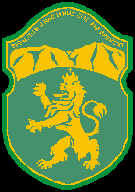 ПРАВИЛНИКЗА ОРГАНИЗАЦИЯ И ДЕЙНОСТ НАЗВЕНО „ИНСПЕКТОРАТ”В ОБЩИНА КАРЛОВОКАРЛОВО - 2024 г.ОБЩИ ПОЛОЖЕНИЯЧл. 1. Този правилник урежда устройството, функциите и организацията на дейността на звено „Инспекторат” към Община Карлово .Чл. 2. (1) Звено „Инспекторат”, наричан по-нататък "Инспектората" е на общинска бюджетна издръжка от Община Карлово.Инспекторатът осигурява и подпомага контролните функции на Кмета на Община Карлово.Правата и задълженията на гражданите при установяване на нарушенията се уреждат съобразно Закона за административните нарушения и наказания (ЗАНН) и съответния нормативен акт, по който се извършва контрол по спазване и констатиране на нарушенията.ПРЕДМЕТ НА ДЕЙНОСТ И ПРАВОМОЩИЯЧл. 3. Инспекторатът има за предмет следните дейности:Контрол по опазване на чистотата, околната среда, зелената система и обществения ред на територията на община Карлово, съгласно: Наредба за поддържане и опазване на обществения ред на територията на община Карлово; Наредба за организацията на автомобилното и пешеходно движение на територията на община Карлово; Наредба за обема на животновъдната дейност и местата за отглеждане на селскостопански животни на територията на община Карлово; Наредба за управление на отпадъците на територията на община Карлово; Наредба за изграждане и опазване на зелената система на територията на община Карлово; Наредба за условията и реда за намаляване на замърсяването от излезли от употреба моторни превозни средства на територията на община Карлово; Наредба за управление на общинските пътища на територията на община Карлово; Закон за опазване на околната среда; Закон за управление на отпадъците; Закон за защита от шума в околната среда; Закон за защита на животните; Закон за ветеринарномедицинската дейност; Закон за движение по пътищата; Закон за административните нарушения и наказания; Контрол по опазването на околната среда;Контрол на дейността по събирането и съхраняването на излезли от употреба моторни превозни средства и превозни средства с животинска тяга;Контрол на строителните обекти за опазването на чистотата, инфраструктурата и организацията на движение в районите, както и влиянието им върху компонентите на околната среда;Контрол по опазването на зелената система;Контрол по осигуряване и опазване на обществения ред;Съставяне на констативни протоколи и актове за установяване на административни нарушения и представянето им на Главния инспектор;Контрол на търговската и рекламната дейност, общинската инфраструктура и ползването на общински терени на територията на община Карлово, съгласно: Наредба за поддържане и опазване на обществения ред на територията на община Карлово; Наредба за организацията на автомобилното и пешеходно движение на територията на община Карлово; Наредба за реда на придобиване, управление и разпореждане с общинска собственост; Наредба за общинските търговски дружества, общинските предприятия и за реда за упражняване на правата на собственост върху общинската част от капитала на търговските дружества на община Карлово; Наредба за рекламната дейност на територията на община Карлово; Наредба за реда и условията за извършване на търговска дейност на територията на община Карлово; Наредба за организация и управление на пазарите на територията на община Карлово; Наредба за преместваеми обекти за търговски и други обслужващи дейности съгласно чл. 56 от ЗУТ; Наредба за реда и условията за извършване на строителни и монтажни работи, свързани с разкопаване; Наредба за поправяне, заздравяване или премахване на строежи, които създават непосредствена опасност за живота или здравето на гражданите на територията на община Карлово; Наредба за управление на общинските пътища на територията на община Карлово; Наредба за реда за спиране, престой и паркиране на пътни превозни средства в зоните, определени за платено и безплатно паркиране на територията на община Карлово; Закон за общинска собственост; Закон за управление на етажната собственост; Закон за движението по пътищата; Закон за административните нарушения и наказания;Контрол относно спазването на нормативно установените изисквания за осъществяване на търговска и рекламна дейност от физически и юридически лица на територията на община Карлово;Контрол по изпълнението на издадените разрешения за поставяне на преместваеми обекти за търговска дейност по чл.56, ал.1 от ЗУТ;Контрол по изпълнението на издадените разрешения за поставяне на рекламно-информационни елементи по чл.57, ал.1 от ЗУТ;Контрол по спазване на разпоредбите за поставяне на рекламно- информационни елементи, разположени върху общински и частни имоти;Контрол по опазването на общинската инфраструктура - тротоари, улични платна и др.;Контрол върху сключените договори за отдаване под наем на общинска собственост;Съставяне на констативни протоколи и актове за установяване на административни нарушения и представянето им на Главния инспектор;Проверка на жалби и сигнали.Извършва проверки по сигнали и предложения на граждани, организации и юридически лица;Чл. 4. (1) Съобразно правомощията си Инспекторатът осъществява контрол по спазване от страна на всички юридически и физически лица на територията на община Карлово на нормативните актове на общинския съвет, на законите и подзаконовите нормативни актове.Инспекторатът съдейства, в рамките на правомощията си, за предотвратяване на нарушения или преодоляване на последиците от нарушения на нормативно установения ред на територията на община Карлово.При изпълнение на функциите си по ал. 1 и 2 Инспекторатът осъществява текущ, превантивен и последващ контрол, дава предписания и следи за изпълнението им.При изпълнение на функциите си по ал. 1 и 2 Инспекторатът осъществява и административно-наказателна дейност по предвидения законов ред.Чл. 5. (1) Инспекторатът изпълнява задачите си самостоятелно и във взаимодействие с други общински и/или държавни органи.При изпълнение на задълженията си служителите на Инспектората могат да изискват от други структури на общинската администрация, общинските и търговските дружества с общинско участие да им предоставят необходимата информация, документация, становища и оказват необходимото съдействие, като работят в тясно сътрудничество с тях.Чл. 6. Прави предложения за нови или за изменение на вътрешноведомствени актове, регламентиращи организацията на работата и дейността на администрацията;Чл. 7. Осъществява и други функции във връзка с административния контрол, произтичащи от нормативни актове или възложени от Кмета на Общината.СТРУКТУРА И УПРАВЛЕНИЕЧл. 8. Щатната численост и структура на звеното се предлагат от Кмета на Общината при приемане на бюджета на Община Карлово, заедно с общата численост на работещите в общинска администрация.(1) Кметът:Отговаря за дейността на Главния инспектор и определя задачите за изпълнение;Резолира постъпилите пряко до него жалби и сигнали на граждани на Главния инспектор, назначава проверки по тях.Заместник-кметът по планиране и разработка на проекти и програми, обществени поръчки, общинска собственост и земеделие:Организира и контролира дейността на Инспектората;Назначава проверки за извършване на Инспектората и възлага изготвяне на доклад за резултатите.Координира дейността на звеното с органите на МВР.Инспекторатът се ръководи и представлява от Главен инспектор.Главният инспектор е държавен служител и се назначава и освобождава от Кмета на Общината, като е на негово пряко подчинение.Главният инспектор:Ръководи, координира и контролира изпълнението на функциите на Инспектората.Определя конкретните задачи на служителите на Инспектората съобразно утвърдени длъжностни характеристики.Разпределя за проверка на постъпили жалби и сигнали от граждани на подчинените му служители въз основа на резолюции на Заместник-кметът по планиране и разработка на проекти и програми, обществени поръчки, общинска собственост и земеделие, съгласува писмени отговори, следи за спазване на определените от нормативен акт срокове.Изпълнява и/или следи за изпълнението на указанията, дадени във връзка със съответната проверка, а при необходимост обобщава в писмен вид резултатите и прави препоръки.Одобрява графици за дежурства и тематични проверки. При внезапни проверки графици не се изготвят, а служителите, които ще ги извършват, се определят непосредствено преди тях.Проверява сигнали за нарушения и изготвя доклад за резултатите по разпореждане на Кмета.Разпределя за връчване по ГПК, АПК, ДОПК и НПК от служители на Инспектората на Актове за установяване на административни наказания, Наказателни постановления, заповеди, уведомления, писма и документи, постъпили и от други институции.Осъществява и поддържа непосредствени контакти със служители на МВР при изпълнение на възложените задачи.Изпълнява и други задачи и функции, възложени от Кмета на Общината.Главният инспектор и служителите на Инспектората носят дисциплинарна отговорност за неизпълнение или небрежно изпълнение на задълженията им по ЗАНН, съответния нормативен акт, по който се упражнява контрол за спазването му и на настоящия Правилник.Когато Главният инспектор е в законоустановен отпуск или командировка, неговите функции се поемат временно от негов заместник, посочен в заповед на Кмета на Общината .(6) Права и задължения на инспекторите:Инспекторът удостоверява качеството си на контролен орган със служебна карта и отличителен знак.Инспекторът е длъжен да спазва Правилника и изпълнява законосъобразните и в съответствие с него нареждания на Заместник-кмета по планиране и разработка на проекти и програми, обществени поръчки, общинска собственост и земеделие и Главния инспектор.При извършване на проверки в населени места на Общината, Кметовете на Кметства и Кметски наместници са длъжни да оказват пълно съдействие на инспекторите, а при необходимост да се търси такава от органите на Министерство на вътрешните работи.При установяване на виновно нарушение на нормативен или административен акт, инспекторът съставя АУАН по смисъла и със съдържанието и реквизитите посочени в чл. 42 от ЗАНН.Наказателните постановления се издават от Кмета на Община Карлово.Чл. 10. (1) Възражения срещу съставени от инспекторите актове се подават поадминистративен ред пред Кмета на Общината в седемдневен срок от подписването им.Възраженията по ал. 1 не спират изпълнението на дадените от контролния орган предписания за отстраняване на маловажни нарушения.В двуседмичен срок от подписването на акт за нарушение, същият се изпраща на Кмета на Общината заедно с възраженията, събраните доказателства и другите приложения към преписката.ФУНКЦИИ И ЗАДАЧИ ЗА ОСЪЩЕСТВЯВАНЕ НА КОНТРОЛЧл. 11.(1) Инспекторатът е създаден с цел организация, планиране и координация на контролната дейност на Община Карлово, относно спазването разпоредбите на действащите наредби на общински съвет Карлово, законовите и подзаконови нормативни актове на територията на община Карлово от страна на всички физически и юридически лица,(2) Инспекторатът при осъществяване на функциите си по ал. 1 и при констатиране на нарушения дава писмени предписания и следи за изпълнението им, съставя констативни протоколи и/или актове за установяване на админстративни нарушения, уведомява общинската администрация при необходимост от предприемане напоследващи действия .Чл. 12.(1) Контролът по спазване и установяване на нарушения на нормативни актове от компетентност на Кмета на Община Карлово се осъществява от инспекторите в звено „Инспекторат”, чрез проверки на място по сигнал или жалба от лице, информация от средствата за масово осведомяване, искане от други контролни органи и от Кмета на Общината.(2). При осъществяване дейността по ал. 1 се спазват изискванията на ЗАНН, съответния нормативен акт и настоящия Правилник, като се зачитат правата на гражданите и конкретните нарушители.(3). Проверка по ал. 1 приключва със съставяне на констативен протокол, когато не е установено нарушение или установеното представлява маловажен случай, подписан от инспектора и управителя на проверявания обект или негов работник или служител. Когато е налице маловажно нарушение, в протокола се дава предписание на виновното лице и срок за отстраняването му, след което може да бъде наложено наказание - глоба, когато това се допуска от нормативен акт.(4). Нормативните актове, по които компетентност да упражнява контрол е дадена на Кмета на Общината, списъкът на лицата, които имат право да съставят актове за установяване на нарушения по тях, специфичните им права и задължения се определят със заповед на Кмета на Общината.(5). При установяване от служители на Инспектората на извършено престъпление, Главният инспектор изготвя писмен доклад до Кмета на Общината, придружен с писмени доказателства (ако има такива), имената и адресите на установените свидетели с оглед сезиране на органите на МВР.(6). В неотложни случаи Главният инспектор има право да уведоми органите на МВР, като за извършеното в последствие изготвя доклад по ал. 5.Чл. 13. Контролът се осъществява самостоятелно или съвместно с други държавни контролни органи, учреждения, организации и представители на сдружения с нестопанска цел, с дейност защита правата на потребителите.Чл. 14. Със свои заповеди Кметът на Общината може да определя и възлага и други функции и задачи на Инспектората в съответствие с правомощията си и настоящия Правилник.Чл. 15. Инспекторатът няма право да изразходва паричните постъпления, придобити от санкции и глоби и/или от други източници.ЗАКЛЮЧИТЕЛНИ РАЗПОРЕДБИ§ 1. Този правилник е утвърден със Заповед № РД-283/26.03.2024 г. на Кмета на Община Карлово и отменя Правилника за организация и дейност на звено „Инспекторат” в Община Карлово, утвърден със Заповед РД-796/17.12.2020 г. на Кмета на Община Карлово§ 2. Настоящият правилник влиза в сила от 26.03.2024 г.